Annual Pasda Membership 2018-19Eligibility for membership: All family and friends supporting a person, 16 years or older, on the autism spectrum in Lothian can become a paid member of Pasda. Why become a member of Pasda?  Membership entitles you to a vote at our Annual General Meeting to elect the trustees and comment on the annual report which includes financial statements. The report is submitted to the Office of the Scottish Charity Regulator to maintain our charitable status.  Membership costs: Annual Membership is £8 for an individual or £10 for a family. How to become a member: Please complete the attached Membership form and if eligible the Gift Aid Form to allow us to reclaim the tax paid on your donation at no extra cost to you. The forms can be posted to Pasda, Norton Park, 57 Albion Road, Edinburgh, EH7 5QY or hand delivered to the officePayment methods: There are four options.Transfer funds into the Pasda bank account (BACS payment).Bank: 		The Co-operative bank
Sort code:  		08-92-99
Account Number: 65820940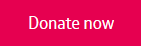 Online MyDonate account using  the   button at: https://www.mydonate.bt.com/charities/pasdaCash (in person at the office).Cheque, made payable to Pasda.N.B. If you pay by BACS or via MyDonate, please add your name and the word ‘Membership’ as a reference and send an e-mail to cath.purdie@pasda.org.uk to let us know that you have paid.As a registered charity, we are reliant on membership subscriptions and donations to support families of adults with autism. We welcome donations by any of the above methods at any time. If you have any questions regarding any of this, please do not hesitate to contact us.Jo Samuel
Membership officer.Telephone: 0131 475 2416Pasda, Norton Park, 57 Albion Road, Edinburgh, EH7 5QY